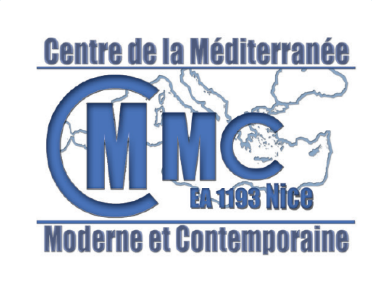 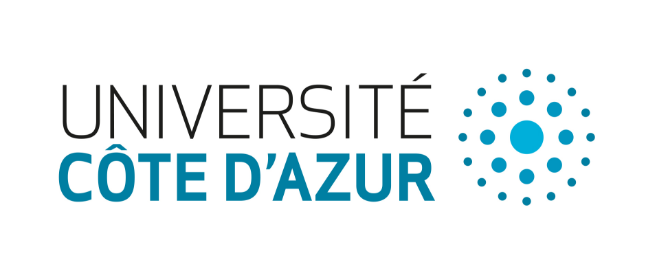 Soutenance de thèse de doctorat en histoire moderneLundi 28 septembre 2020, 15h00Campus Carlone, Salle du Conseil (port du masque obligatoire)Vésale anatomisé. Réception et diffusion du De humani corporis fabrica en Europe (1543-1628)David Soulier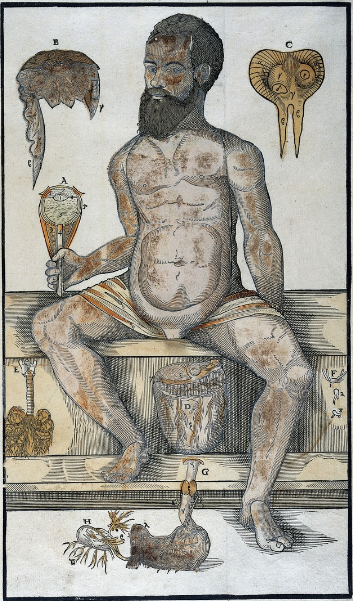 Connexion à la visioconférence sur Zoom :Salle virtuelle : https://univ-cotedazur.zoom.us/j/85204542190?pwd=RGsxUTVVZTdZZ1QvQ3gzNFJRa0ZRQT09Dans la fenêtre de connexion, cliquer sur "Se connecter avec SSO" et entrer "univ-cotedazur"ID de session : 852 0454 2190Mot de passe : 709471(en vous connectant, merci de renseigner votre nom et de désactiver votre micro)